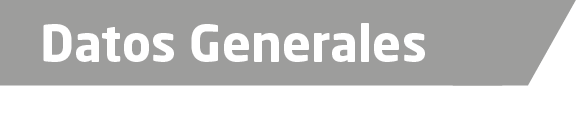 Nombre Guillermo Santiago VázquezGrado de Escolaridad Licenciado en DerechoCédula Profesional (Licenciatura) 4464781Cédula profesional (Maestría) No AplicaTeléfono de Oficina  7821190931Correo Electrónicosantivazquezmemo04@hotmail.comDatos GeneralesFormación Académica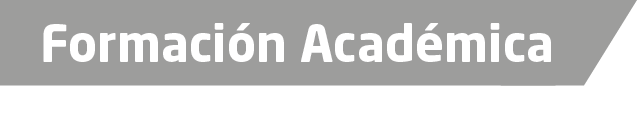 1993-1997Universidad Veracruzana Sistema Abierto.Trayectoria Profesional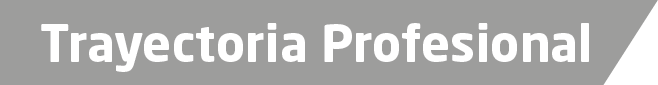 1988 al 2009.Secretario de la Agencia del Ministerio Publico Adscrita a los JuzgadosPrimero y Segundo de Primera Instancia de Papantla, Veracruz2009  a Mayo del 2010.- Oficial Secretario de la Agencia del Ministerio Publico Regional de Tihuatlan, Veracruz.2010 a 1 de diciembre del 2012.- Oficial Secretario de la Agencia Tercera del Ministerio Publico Investigador de Papantla, Veracruz.1 de Diciembre del 2012 a Febrero del 2015.- Secretario de la Agencia del Ministerio Publico Adscrita al Juzgado Primero de Primera Instancia de Papantla, Ver.2 de Febrero del 2015 a 11 de Mayo del 2015.- Agente del Ministerio Publico Adscrito al Juzgado Primero de Primera Instancia de Papantla, Veracruz.12 de Mayo del 2015 a Agosto del 2015.- Fiscal Quinto en Delitos Diversos de la Unidad Integral de Procuración de Justicia de Poza Rica, Veracruz.Agosto del 2015 a la fecha Fiscal Tercero en delitos diversos de la Unidad Integral de Procuración de Justicia de Poza Rica, Ver.s de Conocimiento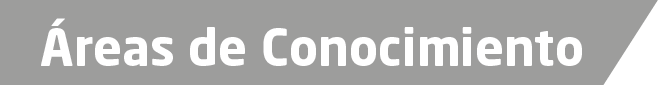 Derecho CivilDerecho Penal